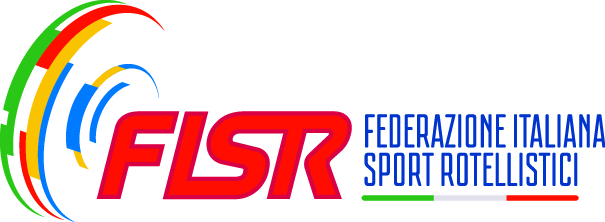  TRIAGE RISCHIO COVID-19 - SCHEDA DI VALUTAZIONE ALL’INGRESSO DEL SITO SPORTIVO Il sottoscritto__________________________________________________________________________  tesserato maggiorenne       genitore/tutore legale dell’atleta minorenne indicato Allenatore/Dirigente  (solo in assenza del genitore/tutore del minore nelle giornate di gara)  nato a __________________ il __________ e residente in _____________________________________________DICHIARA CHE:Nelle ultime due settimaneAl momento _______________________                                                   ____________________________________________          DATA E LUOGO 			                                                                             FIRMA DELL’ATLETA Del GENITORE/LEGALE RAPPRESENTANTE Del DIRIGENTE/ALLENATOREConferma della dichiarazione per allenamenti successivi (data e firma):⬜ il/la sottoscritto/a come sopra identificato attesto sotto mia responsabilità che quanto sopra dichiarato corrisponde al vero consapevole delle conseguenze civili e penali di una falsa dichiarazione, anche in relazione al rischio di contagio all’interno della struttura SPORTIVA ed alla pratica di attività sportive agonistiche (art. 46 D.P.R. n. 445/2000) ⬜ autorizzo _______________________________________________________________(indicare la denominazione dell’associazione/società sportiva)al trattamento dei miei dati particolari relativi allo stato di salute contenuti in questo modulo ed alla sua conservazione ai sensi del Reg.Eu 2016/679 e della normativa nazionale vigente.Per una seduta di allenamento:Per una gara/evento/raduno:Per una gara/evento/raduno:indicarne gara/evento/raduno: NOME E COGNOME:Tessera FISR N.:Ruolo (atleta, tecnico…)SINO-è stato in contatto stretto con casi accertati (vivi o deceduti)-è stato in contatto stretto con casi sospetti o ad alto rischio-è stato in contatto stretto con familiari di casi sospetti- di non aver avuto sintomi riferibili all’infezione da COVID-19 (tra i quali temperatura corporea >37,5°, tosse, stanchezza, difficoltà respiratoria, dolori muscolari, diarrea, alterazioni di gusto e olfatto)SINOha tosse/raffreddore, difficoltà respiratorie, sindrome influenzale, temperatura superiore a 37,5°C